  MAF Soccer Academy____________  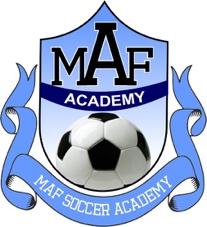   Manny Fernandes                      617-905-0086               maf98@hotmail.comCOVID-19 RELEASE AND WAIVER OF LIABILITY RELEASE AND WAIVER OF LIABILITY 

In consideration of being allowed to participate in any way in any MAF Soccer Programs, events or activities, I understand, acknowledge and agree to the following:

1.   I certify that my child is physically fit and able to participate in the program, event or activity, and have not been advised otherwise by a qualified medical professional.  The player will not participate in any program, event or activity in which they are not physically able. This certifies that the player has their own medical and dental insurance.

2.   I agree my child will comply with any and all rules, regulations, terms and conditions for participation in the program, event or activity.3) COVID-19: The novel coronavirus, COVID-19, has been declared a worldwide pandemic by the World Health Organization. COVID-19 is extremely contagious and is believed to spread mainly from person-to-person contact. It is believed that an individual can be in infected with COVID-19 without their knowledge and be asymptomatic. MAF Soccer has put in place preventative measures to reduce the spread of COVID-19. However, MAF cannot guarantee that my child or anyone else will not become infected with COVID-19, including family, guests, unborn child, or relatives. Participation in a MAF Soccer program(s), related event, or activity, could increase the risk of contracting COVID-19. By signing this agreement, I ACKOWLEDGE the contagious nature of COVID-19 and VOLUNTARILY ASSUME THE RISK that my child may be exposed to or infected by COVID-19 by participating in a MAF program(s), related event, or activity, and that such exposure or infection may result in personal injury, illness, permanent disability, and death to child, family, guests, unborn child, or relatives. I understand that the risk of becoming exposed to or infected by COVID-19 at MAF program(s), related event, or activity may result from the actions, omissions, or negligence of myself or others, including, but not limited to, MAF employees, volunteers, and program participants. I UNDERSTAND AND VOLUNTARILY ACCEPT AND ASSUME ALL the foregoing risks related to COVID-19 and accept sole responsibility for any injury or illness that may occur. Further, I UNDERSTAND AND AGREE that this release includes any Claims based on the actions, omissions, or negligence of MAF, its employees, agents, and representatives, whether a COVID-19 infection occurs before, during, or after participation in any MAF athletic sports program(s), related event, or activity.4.   I acknowledge and fully understand that as a participant, my child will be engaging in activities that involve risk of serious injury, including permanent disability and death, property loss and severe social and economic losses.  These risks include, but are not limited to, those caused by: (a) the actions, inactions or negligence of MAF participants, volunteers, spectators, coaches, event officials, referees and organizers; (b) conditions of the premises or equipment used; (c) rules of play; (d) temperature; (e) weather; (f) condition of participants; and, (g) vehicular traffic.  I further acknowledge and fully understand that there may also be other risks that are not known or foreseeable at this time.  I KNOWINGLY AND VOLUNTARILY ASSUME ALL SUCH RISKS, EVEN IF ARISING FROM THE NEGLIGENCE OF MAF AND I ASSUME FULL RESPONSIBILITY AND LIABILITY FOR MY PARTICIPATION.

5.   I, on behalf of child, my heirs, executors, administrators and assigns, hereby waive, release, discharge, and agree not to sue MAF, its managers, members, directors, officers, employees, volunteers, representatives, agents, coaches and referees, and other participants, sponsoring agencies, sponsors, advertisers and if applicable, owners and lessors of equipment and premises used to conduct the programs, events or activities (collectively the Releasees), from any and all claims WITH RESPECT TO ANY AND ALL INJURY, DISABILITY, DEATH, or loss or damage to person or property, any liability and expenses WHETHER OR NOT ARISING FROM THE NEGLIGENCE OF THE RELEASEES which I may have or which may subsequently accrue to me, relating to, resulting from or arising out of my use and/or participation in any programs, events or activities of MAF, including any injury or damage to my person or property, or to that of any other person or property.  My release of liability includes my attendance at any social or charitable event or gathering that may be organized, authorized, or paid for by the Releasees, individual players, or any league or division organized under the Releasees or their rules, including but not limited to gatherings, bar functions, and any pre-game or post-game events or gatherings.

6.   I agree to indemnify, defend and hold the Releasees harmless from and against any and all claims for damages, injuries, losses, liabilities and expenses relating to, resulting from or arising out of my participation in any MAF program, event or activity.

7.   I grant MAF permission to use photographs, videotapes, recordings or any other record of my child in the event for any legitimate purpose.
8.    I consent for my child to have medical treatment that may be deemed advisable in the event of injury, accident and/or illness during any program, event or activity. I release MAF and all persons participating in any such medical treatment from all responsibility for any such actions.9.   I intend that this Waiver and Release of Liability shall be construed broadly to provide a release and waiver to the maximum extent permissible under applicable law.IN WITNESS WHEREOF, Participant has read and voluntarily signed this Release on behalf of their child, and further agrees that no representations, statements, or inducements apart from the foregoing written agreement have been made.
 
I ACKNOWLEDGE THAT I HAVE READ THIS WAIVER AND RELEASE OF LIABILITY AND I FULLY UNDERSTAND ITS TERMS AND CONDITIONS._________________________________________________________				______________Player Signature										Date_________________________________________________________				______________Parent Signature										Date
 _________________________________________________________				Parent Name									
 